臺北市萬華區福星國民小學110學年度學校日福星愛的叮嚀教務處宣導事項一、【歡迎小一新生入學】：小學和幼稚園生活常規與作息的不同，請協助指導孩子養成正常的作息；並準備一個適合學習的環境，陪伴孩子一起閱讀、寫功課、複習功課、整理書包。二、【入學後的作息調整】：孩子在學校的作息時間，上學時間：7:20-7:40，星期二上整天課，下午4:00放學；其餘時間中午12:30放學，每日中午全校均在校食用學校午餐；本學期課後照顧班9/1(三)開始上課。三、【書包減重一起來】：請家長多鼓勵、提醒孩子善用教室置物櫃，養成每日整理書包的好習慣，準備水壺並使用學校飲水設備(減輕攜帶飲水的重量)。醫學文獻資料指出，書包重量應以學生體重的12.5%為上限。孩子是國家未來的希望，讓我們陪著孩子一起落實書包減重，一起為學童身心健全發展而努力。四、【108課綱 教育改變發生中】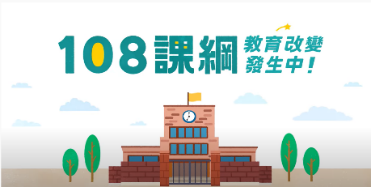 https://www.youtube.com/watch?v=OX9u7q0SmD4五、【親師合作孩子最贏】：孩子的學習與成長，持續需要家長們的支持與鼓勵；歡迎一同參與親子共讀、閱讀認證、詩詞背誦、好文分享等活動。六、【協助孩子有效學習】：   1.幫助孩子學好注音符號。   2.督促孩子主動完成各項作業活動。   3.了解孩子學習進度，配合學習進度，協助孩子主動運用各類學習資源。   4.了解孩子學習困難，協助解決。   5.共同擬定在家中寫作業、讀書、休息時間表。七、【智慧校園生活E化服務】：臺北市政府教育局為提供親師生智慧校園生活E化服務，109年9月起全面推廣線上繳交學雜費，鼓勵家長申請臺北市校園單一身分驗證親子帳號，即可於臺北市校園繳費系統查詢繳費單， 使用多元管道繳費，相關說明請上福星國小首頁參閱。八、【了解校內支持系統】：學校電話02-23144668學務處宣導事項【交通安全】：接送學生時請將機車停放學校周邊機車停車格，為確保學童安全禁止騎上人行道，以免違規受罰。請共同指導學童過馬路看燈號走斑馬線、行人天橋，勿直接闖越馬路。【上下學安全】：導護志工家長於上、放學時間，在學校附近路口協助安全維護，請務必讓學生準時上學(導護志工時段：上學7:20~7:40、中午放學12:30、下午放學4:00)。課後社團、泳訓班及課後輔導班、攜手班約下午5：30於校門口放學，請務必親自接送或指導孩子放學後回家路線。【學生請假】：學生請假或因故晚到校請事先通知級任老師，依請假程序辦理。基於安全考量學生不得擅自、獨自離校，若需提早離校需填寫請假外出單，並由家長親自到校接送。【學生社團及泳訓班】：本校課後社團本學期9/8(三)起上課，如請假須由家長在聯絡簿註明，或以電話通知訓育組23144668#122。(詳細內容請見開學日發下的報名簡章)【童軍團】：本校童軍團連續多年榮獲「中華民國童軍總會評選年度績優童軍團」，歡迎小福星加入共同學習成長。【防疫與健康】：學校配合政府防疫規定，各項防疫措施務請家長與學童共同配合，為學生身心衛生健康考量，請建立孩子正確防疫健身觀念，身體不適勿勉強到校，並請儘速陪同就醫並將確診結果與導師聯絡。【運動健身】：親子共同培養運動習慣，促進親子親密互動。請鼓勵孩子多使用「福星小鐵人體育認證護照」累積運動量，可增強體力促進健康。【學生制服】：本校提供廠商到校制服購買服務(詳細內容請見開學後發下之制服購買通知單)，學期中購買需求請至廠商店面購買(地址：臺北市寧夏路5號2樓、02-25553759)。另本校家長會提供二手制服服務，將依庫存量提供服務，如有需求或有意捐助的家長，請與家長會聯繫【學校午餐】：本校設有中央廚房(本校廚房同時供應鄰近三校午餐：新和、忠義、南門國小)，學生可享用營養溫熱的午餐，半天課亦用完午餐再於中午12：30統一放學。繳費方式為整學期或每月繳費(詳細內容請見開學發下的學童午餐調查通知單)。總務處宣導事項一、【110年度工程】運動場域照明汰換工程完工。南棟屋頂防水整修工程，預計9/10完工。游泳池屋頂整修工程，預計9月下旬開工。游泳池機房女廁樓地板整修工程，預計9月下旬開工。兒童遊戲場修繕汰換工程，預計9/13開工，11/11完工。【例行修繕養護事項】學校水塔清洗與環境消毒：已於開學前完成，歡迎師生安心返校上學；開學後，每天落實例行性環境清消，確保校園環境衛生清潔。全校消防安檢：一年一次，本年度已完成消防檢測，並配合消防隊進行安檢及報局作業。全校機電安全檢測維護：每月巡檢一次。飲水機濾心更換及保養每月一次，飲水機水質檢測每季一次。校園的遊戲器材設備，每週定期檢查維修。三、【註冊費繳款單說明】四聯單繳費時間：9月28日至10月18日(繳費單於9月28日前發下)。四聯單包含的項目有教科書、音樂班副修費、冷氣使用費、學生保險費、家長會費、名牌、簿本、美勞材料費、鄉土語言教科書費用等。家長會費若家中有2個以上的孩子，只需由最低年級的孩子繳交即可。三聯單繳費時間：10月14日至10月21日(繳費單於10月14日前發下)。三聯單包含的項目有課後照顧、課外社團、營養午餐、上學簡訊、畢旅等。繳費方式： 1.臺北市各銀行(不含郵局)臨櫃繳費2.超商門市繳費(免手續費)                                    3.ATM轉帳 (跨行需自付手續費15元)4.網路銀行繳費(富邦銀行免收手續費，其它銀行依各行規定收取)5.信用卡繳費(需依銀行規定扣手續費)6.eBill全國繳費網繳費(需自付手續費6元)7.Pay.Taipei智慧繳款(下載APP，免手續費)，其他相關支付業者依該業者                                                     規定扣手續費8.行動銀行掃描QR Code繳款，富邦銀行「LuckyPay」免收手續費，其餘依各家銀行收  
 費規定辦理。（四）1.三、四聯單單據任一處若有更改，需由學校加蓋校正章，並至總務處出納組以現金繳  
        費(更改後無法使用其他方式繳費)。       2.若超過繳費期間，亦請至2樓總務處出納組以現金繳費。       3.請勿重複繳款。繳費後請列印交易成功畫面，以作為繳費證明。四、【校園門禁管理】為考量學生就學安全，學校門禁從上午7點20分至下午5點30分嚴格管制，請家長至校門口旁家長接送區接送學生。家長如有用品需遞送，請於用品上書寫完整的班級、姓名放置於警衛室，下課時間再請學生自行到警衛室領取。另外，本校家長或訪客於上課時間內欲進入校園，皆需事先與校內人員約好，待警衛室確認後，再登記換證並配戴訪客識別證，才能進入校園，以維護校園安全管理。輔導室宣導事項一、【專業的輔導諮詢管道】為提供專業的輔導諮詢，本校設置專任輔導教師、兼任輔導教師，目的在協助適應不良的孩子，讓孩子得到更完善的照顧，歡迎家長可以預約諮商服務。專任輔導教師蘇韻葭老師23144668分機143。小蝠心信箱臉書: https://www.facebook.com/FHPSco二、【教育新議題，建立正確好觀念】   (一)有關性別平等教育法與校園性侵害性騷擾或性霸凌防治準則實施，學校會教導孩子尊重多元性別差異、性別地位平等，以及如何尊重他人身體界線，正確友善的言行，幫助孩子與他人建立良善的人際關係。   (二)有關家庭暴力防治法與兒童及少年福利與權益保障法的實施，如有家庭暴力事件或危及兒童身心發展之事件，本校將依法通報；故請家長處理孩子或家庭問題能平心靜氣，家庭和樂才能穩定孩子的學習與成長。三、【推動親職教育，引導孩子穩定快樂學習】   (一)福星講堂親職教育講座:透過親職講座，藉由專家經驗分享，讓家長關心並瞭解自己的孩子；擁有一套最適合自己的教養方式，才能讓孩子快樂穩定的學習。   (二)親師溝通，請以尊重、信任建立良善的溝通管道，不要人云亦云、先入為主，有問題即時溝通，不要只聽孩子一方說詞，放下情緒才能面對問題，解決問題。孩子進入學校，如同小型社會，孩子社會化的過程，請家長尊重孩子身心發展歷程陪伴參與。低年級的孩子建立正確生活態度與培養生活能力，比排滿學習課程重要，請家長與老師一起合作，給孩子好品質的陪伴與關懷，為孩子建立一輩子受用的好習慣、好態度。四、【加入志工服務，成為學校的教育夥伴】   (一)歡迎您加入福星「愛星志工」行列，有您的加入，福星幸福滿滿。目前本校志工團有「書香志工組」、「環境保護暨衛生保健組」、「導護志工組」等。本校會協助志工申請「志願服務紀錄冊」，並在內政部登錄志工服務時數，亦會不定期開設志工成長研習課程。愛心志工加入專線23144668*146輔導室資料組簡老師/223家長會。   (二)為了提供需要協助的孩子資源與支持，幫助他們渡過困難，本校教育儲蓄專戶募款中(捐款請上「教育部學校教育儲蓄戶」網站)，歡迎您一同來發揮教育愛。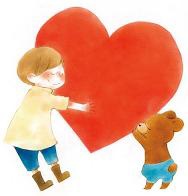 教務處分機111-115學務處分機121-127總務處分機131-134輔導室分機141-146